Purpose of this DocumentThis report provides a summary of the statewide participation rates and achievement results of students with significant disabilities who participated in the 2015 MCAS Alternate Assessment (MCAS-Alt). The MCAS-Alt evaluates and reports on the annual achievement of those students in meeting state standards and provides parents and teachers with vital information to assist in monitoring students’ progress.  In 2015, 8,650 students in grades 3–10 participated in the MCAS-Alt.Students with significant disabilities are required by law to participate in statewide academic assessments and to be counted in overall achievement results. The Commonwealth is required to report aggregate results publicly to hold schools, districts, and the state accountable for the achievement of all students. Additionally, under the most recent reauthorization of the Elementary and Secondary Education Act (ESEA), federal law requires that students with significant disabilities be included when determining whether all students participated in MCAS assessments, and whether each Massachusetts school and district is making progress toward reducing proficiency gaps. In 2015, approximately 75 percent of students earned a score at the Progressing achievement level on their MCAS-Alt portfolios. The percentage of students at this level indicates that most students with significant disabilities are being provided with challenging educational opportunities to address the Massachusetts curriculum frameworks and are achieving their academic goals with a high degree of accuracy and independence. Table of ContentsPurpose of this DocumentExecutive Summary	1I.	Introduction	3II.	Background	3Participation Guidelines	3Portfolio Contents and Structure	4Scoring MCAS-Alt Portfolios	5III.	Student Participation in 2015 MCAS-Alt	6IV.	2015 MCAS-Alt Student Results	9V.	Competency Determination Portfolios	10VI.	MCAS-Alt and Accountability: PPI Determinations	11VII.	Resources and Professional Development for Educators	13Appendix A. 2015 MCAS-Alt Achievement Level Results by Grade and Subject 	14Appendix B. 2015 Standard Tests and MCAS-Alt Participation by Grade and Subject 	17Appendix C. 2015 Participation Rate and Method of Participation by Students with Disabilities …………………	………………………………………………………………..19Appendix D. MCAS-Alt Achievement Levels and Descriptors	20Appendix E. 2015 MCAS-Alt Rubric for Scoring Portfolio Strands	21Executive SummaryThe participation and achievement of students with disabilities in the 2015 MCAS-Alt administration are summarized below. Please see Appendix D for Achievement Levels and Descriptors. The number of students in grades 3–10 who participated in alternate assessments in at least one content area was 8,650, or 1.7 percent of the total tested population. The percentage of students with disabilities who participated in MCAS-Alt was 8.9 percent, which is unchanged from 2014. In English Language Arts (ELA), 75 percent of students performed at the Progressing level, an increase of 9.4 percentage points from 2014, when 65.6 percent did so. The highest achievement in ELA was at grade 3, where 80.6 percent of students performed at the Progressing level. By contrast, the lowest achievement in ELA was at grade 10, where 61.4 percent of students performed at the Progressing level.In Mathematics, 78 percent of students performed at the Progressing level, an increase of 1.5 percentage points from 2014, when 76.5 percent did so. The highest achievement in Mathematics was at grade 3, where 82.5 percent of students performed at the Progressing level. By contrast, the lowest achievement was at grade 10, where 62 percent of students performed at the Progressing level.In Science and Technology/Engineering (STE), averaged across grades 5, 8, 9 and 10, 73.2 percent of students performed at the Progressing level, an increase of 8.2 percentage points from 2014, when 65 percent of students did so. The highest achievement in STE was at grade 5, where 78 percent of students performed at the Progressing level. At high school, 65.7 percent of students performed at the Progressing level, a marked increase of 8.6 percentage points from 2014, when 57.1 percent of students did so.Between 2014 and 2015, student achievement at the Emerging level, one level below Progressing, decreased marginally in ELA to 11.4 percent and increased marginally in Mathematics to 8.6 percent. In STE, averaged across grades 5, 8, 9 and 10, 14.4 percent of students performed at the Emerging level, a marginal decrease from 2014. As in 2014, the highest percent of students performing at the Emerging level was at high school in all content areas (ELA, Mathematics, and STE).Student achievement at the Awareness level, one level below Emerging, decreased in all content areas. In ELA, Mathematics, and STE, .7 percent, 1.1 percent, and 0.5 percent of students, respectively, performed at the Awareness level. The percentage of students whose portfolios were determined to be Incomplete, averaged across all grades and content areas, decreased from 17 percent in 2014 to 12.4 percent in 2015. The greatest decrease in incomplete portfolios was in grade 8 Mathematics, where 20 percent of portfolios were not complete, a decrease of over 16 percentage points from 2014. The increase in the percentage of portfolios submitted with all required evidence suggests a greater awareness of portfolio submission requirements by educators conducting the MCAS-Alt.I.	IntroductionThis report describes the statewide participation rates and achievement results from the spring 2015 administration of the MCAS-Alt in English Language Arts, Mathematics, and Science and Technology/Engineering. The MCAS-Alt has been administered annually since spring 2001 and is offered in every subject and grade for which a standard test is required.This report also presents information on the students who participated in MCAS-Alt, including the nature of their disabilities, the participation of students in MCAS-Alt relative to students taking standard tests, and the methods used to evaluate student portfolios and report student scores and achievement levels. State summaries of MCAS-Alt for 2001–2015 are available on the Department’s website.II.	BackgroundAccording to state and federal laws, all students, including students with disabilities, are required to participate in statewide assessments. Student with significant disabilities who are unable to take the standard tests, even with accommodations, must take the MCAS-Alt. Decisions as to how each student with a disability will participate in MCAS are made by the student’s Individualized Education Program (IEP) team and documented in the student’s IEP, or in a 504 plan developed by the school or district. Information about the participation of students with disabilities in MCAS is available on the Department’s website.For each student scheduled to participate in the MCAS-Alt, schools must submit a portfolio consisting of data charts and work samples based on the grade-level content found in the Massachusetts curriculum frameworks that has been modified to reflect challenging and attainable entry points for each student. The basis for modifying academic curriculum for students taking the MCAS-Alt is described in the Resource Guide to the Massachusetts Curriculum Frameworks for Students with Disabilities, available on the Department’s website.The purposes of the MCAS-Alt are to: ensure that students with significant disabilities are receiving a program of instruction based on the state’s academic standards;determine what students with significant disabilities have learned;include difficult-to-assess students in statewide assessment and accountability systems;provide alternative pathways for some students with disabilities to earn a comparable score to a student in grades 38 who has taken the standard test in that subject, and in high school to earn a Competency Determination (CD) and become eligible to receive a diploma.Participation GuidelinesA student with a significant cognitive disability is considered for an alternate assessment by his or her IEP team, when he or she:receives routine academic instruction based on learning standards in the curriculum frameworks for which the level of complexity of content and skills has been modified and is well below the expectations of a non-disabled student enrolled in the same grade; ANDreceives intensive, individualized instruction across all settings in which a subject is taught, in order for the student to acquire, generalize, and demonstrate knowledge and skills; ANDis generally unable to demonstrate knowledge and skills on a standardized paper-and-pencil test in the subject being assessed, even when accommodations are provided.In addition, students with other complex and significant (though not necessarily cognitive) disabilities may be considered for an alternate assessment based on grade-level achievement standards if their disabilities would present unique and significant challenges to fully demonstrating their knowledge and skills on a standardized paper-and-pencil test, even if accommodations were provided. Using all the same criteria listed above, an alternate assessment can be documented on a 504 plan.Portfolio Contents and Structure“Evidence” is collected by the student’s teacher(s) and other school staff throughout the year in the subject being assessed, and the “evidence” is organized in a portfolio that includes the following types of products and information:Work samples, video clips, and/or photographs documenting the student’s performance of tasks based on the standards being assessed.Data charts documenting the student’s performance over a period of time during activities based on the learning standards being assessed. Data must be collected on at least 8 different dates and must begin at a level of accuracy and/or independence below 80 percent in order to show that the student was taught new skills, knowledge, and concepts.Accuracy is considered to be the percentage of correct student responses. Independence is considered to be the percentage of tasks, items, or activities in which the student required no assistance in attaining the correct answer.Supporting documentation, including descriptions provided by the teacher, reflection sheets allowing the student to evaluate his/her own performance, and other evidence that indicates how the student was instructed and/or how he or she demonstrated knowledge and skills in the subject being assessed.Development of portfolios is guided by information in the Educator’s Manual for MCAS-Alt, which is updated annually, distributed at Department-sponsored training events, and posted on the Department’s website.Scoring MCAS-Alt PortfoliosOnce student portfolios are submitted to the Department in early April, they are reviewed and scored by scorers who are supervised by Department staff. Prospective scorers receive extensive training and must qualify to become scorers. Scorers are monitored closely for accuracy and consistency throughout the scoring process. The Rubric for Scoring Portfolio Strands, shown in Appendix E, is used as the basis for scoring student portfolios. Educators should be aware of current portfolio requirements, since portfolios that lack the minimum required evidence and information are scored Incomplete. Detailed information on scoring portfolios is found in the 2015 Guidelines for Scoring Student Portfolios. Once preliminary scores are provided to districts in mid-June, a score appeal process enables a school to initiate a request to review the score of any portion of a portfolio, based on a perceived inaccuracy in the scoring of the portfolio. Upon submission of an appeal, the student’s portfolio is reviewed by a panel of expert scorers and rescored if necessary.III.	Student Participation in 2015 MCAS-AltA total of 8,650 students in grades 3–10, or 1.7 percent of the total assessed population, participated in the MCAS-Alt in one or more content areas, as shown in Table 2. A slightly higher relative proportion of students in grades 3–8 took the MCAS-Alt compared with students in grade 10. Slightly more students were alternately assessed in Mathematics than in English Language Arts (ELA). See Appendix B for the MCAS-Alt participation rates in each grade and subject.Between 7.9 and 11.0 percent of all assessed students with disabilities in each grade participated in the 2015 MCAS-Alt. See Appendix C for comparative rates of participation in each MCAS assessment format (i.e., routinely tested, tested with accommodations, or alternately assessed) by subject. Table 3 shows the number of students with disabilities who took the 2015 MCAS-Alt in each grade and subject.Table 4 shows the distribution of primary disabilities among MCAS-Alt participants. Slightly more than seventy percent of students who took MCAS-Alt had either an intellectual disability, autism, or multiple disabilities, with the remaining students accounted for in ten other disability categories.IV.	2015 MCAS-Alt Student ResultsThe lowest achievement level for students taking the standard MCAS tests is Warning/Failing. 
MCAS-Alt results are reported in one of three subcategories of Warning/Failing called Progressing, Emerging, and Awareness. These three achievement levels provide meaningful information to interpret the achievement of students whose performance is below grade-level. See Appendix D for descriptions of the achievement levels.In 2015, the majority of students with significant disabilities performed at the Progressing level, indicating that they demonstrated their attainment of challenging academic goals at high levels of accuracy and independence, although these goals were below the grade-level expectations for nondisabled students. 2015 MCAS-Alt results are summarized below.Across all grades, the percentage of students who scored Progressing was: 75.0 percent in ELA  78.0 percent in Mathematics  76.6 percent in Science and Technology/Engineering (grades 5 and 8) 65.7 percent in high school Science and Technology/EngineeringThe percentage of students who scored Emerging was: 11.4 percent in ELA 8.6 percent in Mathematics  13.7 percent in Science and Technology/Engineering (grades 5 and 8) 15.8 percent in high school Science and Technology/EngineeringThe percentage of students who scored Awareness was: 0.7 percent in ELA  1.1 percent in Mathematics 0.4 percent in Science and Technology/Engineering (grades 5 and 8) 0.7 percent in high school Science and Technology/EngineeringOverall, 12.4 percent of students who participated in the MCAS-Alt scored Incomplete, indicating that their portfolios did not include the requisite evidence to generate an overall achievement level in the subject being assessed. The percentage of students who scored Incomplete by content area was: 12.9 percent in ELA 12.2 percent in Mathematics 9.3 percent in Science and Technology/Engineering (grades 5 and 8) 17.1 percent in high school Science and Technology/EngineeringAppendix A displays achievement level results by grade and subject.V.	Competency Determination PortfoliosWhile the majority of students who participate in MCAS-Alt achieve learning standards that are below the level of complexity of their grade-level peers, each year a small number of students who participate in the high school MCAS-Alt meet the state’s minimum passing standard for high school graduation and earn a Competency Determination (CD). Students who participate in the MCAS-Alt are eligible to earn a CD if they demonstrate a level of knowledge and skills comparable to that of a student who has passed the standard grade 10 MCAS tests in English Language Arts, Mathematics, and Science and Technology/Engineering. Portfolios are evaluated by panels of content area experts to ensure that they meet the appropriate standard of performance in that subject. Specific requirements for submission of portfolios for the CD are described in the Educator’s Manual for MCAS-Alt.Alternate assessments guide educators to provide opportunities for students to learn the standards required to meet the state’s graduation requirement. It is not anticipated, however, that the majority of students with significant cognitive disabilities will earn a CD, because most are working well below grade-level expectations. Students may elect, but are not required, to resubmit their portfolios either in English Language Arts, Mathematics, and/or Science and Technology/Engineering each year beyond grade 10 until they have earned an achievement level of Needs Improvement, or have exited publicly funded education. Table 5 shows the number of students who have earned an achievement level of Needs Improvement or higher on their MCAS-Alt portfolios since 2001.Note: STE was added to the Competency Determination requirement beginning with the class of 2010.VI.	MCAS-Alt and Accountability: PPI DeterminationsThe participation and achievement of students who take alternate assessments are included in determinations of school and district Progress and Performance Index (PPI) results, using the indices shown in Tables 6. In 2012, the PPI replaced Adequate Yearly Progress (AYP) as the primary method of providing accountability determinations for districts and schools.In calculating PPI, each school and district is assigned a 100-point index for each student subgroup based on their achievement and growth/improvement in ELA, mathematics, and STE; and for high schools, graduation and dropout rates. All districts, schools, and subgroups are expected to reduce by half the gap between the 2011 Composite Performance Index (CPI) baseline and proficiency for all students (100 percent) by the 2016–2017 school year.Students assessed on the MCAS-Alt receive CPI points for the purpose of determining PPI according to the guidelines below. This provision should not be confused with existing state requirements to meet the CD standard, nor should this be misinterpreted as a quota or cap on the number of students who may take alternate assessments.Table 6  			Assignment of Composite Performance Index Points1 Intellectual, Sensory/Deaf and Blind, Multiple Disabilities, Autism, and Developmental Delay2 Sensory/Hard of Hearing or Deaf, Communication, Sensory/Vision Impairment or Blind, Emotional, Physical, Health, Specific Learning Disabilities, NeurologicalSince 2010, the U.S. Department of Education requires that the total number of students taking the MCAS-Alt who receive 100 CPI points and are included in PPI determination may not exceed one percent of the total number of students assessed. To meet this requirement, the following policy changes have been implemented.The Department will assign 100 CPI points only to students who score Progressing on the MCAS-Alt; and who have been identified through the Student Information Management System (SIMS) as having the following primary disabilities: Intellectual, Sensory/Deaf and Blind, Multiple Disabilities, Autism, and Developmental Delay; and whose level of need for special education services has been reported as High. Students with Intellectual, Sensory/Deaf and Blind, Multiple Disabilities, Autism, and Developmental Delays are most likely to have significant cognitive disabilities, and as a result, their academic achievement will be measured by “alternate achievement standards.” The Department will further prioritize among these students, as needed, to reach a maximum total of one percent, based on the nature of disability and reported level of need for special education services.The Department will assign 75 CPI points to students who score Progressing (from the above categories, but with lower levels of need) as well as those who have been identified in SIMS as having the following primary disabilities: Sensory/Hard of Hearing or Deaf, Communication, Sensory/Vision Impairment or Blind, Emotional, Physical, Health, Specific Learning Disabilities, or Neurological.All other students with disabilities assessed using the MCAS-Alt who do not score at the Progressing level will be assigned CPI points as follows: students scoring at the Emerging level receive 75 CPI points, Awareness 50 CPI points, and Incomplete 25 CPI points.VII.	Resources and Professional Development for EducatorsThe Department sponsors approximately 16 regional training sessions annually for educators responsible for conducting the MCAS-Alt. In addition, technical assistance is available throughout the school year from the Department’s Student Assessment Services office and from members of the MCAS-Alt Teacher Network who are available to assist their colleagues within their district. Notices of training opportunities are sent by fax and newsletters are by email. Publications related to MCAS-Alt are available on the Department’s website and are distributed at Department training sessions.Assistance for educators conducting MCAS-Alt is available by contacting the Department by email at mcas@doe.mass.edu or by phone at 781-338-3625, or by contacting the MCAS Service Center at 800-737-5103.Appendix A. 2015 MCAS-Alt Achievement Level Results by Grade and Subject ** Results for first-year ELL students are included in these summaries if they submitted a portfolio.Appendix B. 2015 Standard Tests and MCAS-Alt Participation by Grade and Subject ** Tables in Appendix B include students who participated in standard MCAS tests, and students in grades 3–8 who participated in the Partnership for Assessment of Readiness for College and Careers (PARCC) tests in ELA and Mathematics. All students in grades 9 and 10, and all students in STE tested grades 5, 8, and 9/10, participated in MCAS.Appendix C
2015 Participation Rate and Method of Participation by Students with Disabilities* (Percentages of total students with disabilities in each grade)* Appendix C includes students who participated in standard MCAS tests and students in grades 3–8 who participated in the Partnership for Assessment of Readiness for College and Careers (PARCC) tests in ELA and Mathematics. All students in grades 9 and 10, and all students in STE tested grades 5, 8, and 9/10, participated in MCAS.Appendix D. MCAS-Alt Achievement Levels and DescriptorsThe MCAS-Alt achievement levels shown below are reported for each assessed subject based on scores obtained using the Rubric for Scoring Portfolio Strands (see Appendix E).Appendix E. 2015 MCAS-Alt Rubric for Scoring Portfolio Strands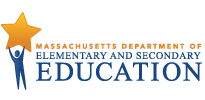 2015 MCAS Alternate Assessment (MCAS-Alt):
State Summary of Participation and AchievementDecember 2015Massachusetts Department of Elementary and Secondary Education75 Pleasant Street, Phone 781-338-3000  TTY: N.E.T. Relay 800-439-2370www.doe.mass.eduThis document was prepared by the 
Massachusetts Department of Elementary and Secondary EducationMitchell D. Chester, Ed.D.Commissioner The Massachusetts Department of Elementary and Secondary Education, an affirmative action employer, is committed to ensuring that all of its programs and facilities are accessible to all members of the public. We do not discriminate on the basis of age, color, disability, gender identity, national origin, race, religion, sex or sexual orientation.  Inquiries regarding the Department’s compliance with Title IX and other civil rights laws may be directed to the Human Resources Director, 75 Pleasant St., Malden, MA 02148 781-338-6105.© 2015 Massachusetts Department of Elementary and Secondary EducationPermission is hereby granted to copy any or all parts of this document for non-commercial educational purposes. Please credit the “Massachusetts Department of Elementary and Secondary Education.”Massachusetts Department of Elementary and Secondary Education75 Pleasant Street, -4906Phone 781-338-3000  TTY: N.E.T. Relay 800-439-2370http://www.doe.mass.edu/ 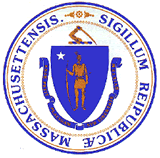 This document was prepared by the 
Massachusetts Department of Elementary and Secondary EducationMitchell D. Chester, Ed.D.Commissioner The Massachusetts Department of Elementary and Secondary Education, an affirmative action employer, is committed to ensuring that all of its programs and facilities are accessible to all members of the public. We do not discriminate on the basis of age, color, disability, gender identity, national origin, race, religion, sex or sexual orientation.  Inquiries regarding the Department’s compliance with Title IX and other civil rights laws may be directed to the Human Resources Director, 75 Pleasant St., Malden, MA 02148 781-338-6105.© 2015 Massachusetts Department of Elementary and Secondary EducationPermission is hereby granted to copy any or all parts of this document for non-commercial educational purposes. Please credit the “Massachusetts Department of Elementary and Secondary Education.”Massachusetts Department of Elementary and Secondary Education75 Pleasant Street, -4906Phone 781-338-3000  TTY: N.E.T. Relay 800-439-2370http://www.doe.mass.edu/ This document was prepared by the 
Massachusetts Department of Elementary and Secondary EducationMitchell D. Chester, Ed.D.Commissioner The Massachusetts Department of Elementary and Secondary Education, an affirmative action employer, is committed to ensuring that all of its programs and facilities are accessible to all members of the public. We do not discriminate on the basis of age, color, disability, gender identity, national origin, race, religion, sex or sexual orientation.  Inquiries regarding the Department’s compliance with Title IX and other civil rights laws may be directed to the Human Resources Director, 75 Pleasant St., Malden, MA 02148 781-338-6105.© 2015 Massachusetts Department of Elementary and Secondary EducationPermission is hereby granted to copy any or all parts of this document for non-commercial educational purposes. Please credit the “Massachusetts Department of Elementary and Secondary Education.”Massachusetts Department of Elementary and Secondary Education75 Pleasant Street, -4906Phone 781-338-3000  TTY: N.E.T. Relay 800-439-2370http://www.doe.mass.edu/ 	Table 1. 2015 MCAS-Alt Statewide Results by Subject	Table 1. 2015 MCAS-Alt Statewide Results by Subject	Table 1. 2015 MCAS-Alt Statewide Results by Subject	Table 1. 2015 MCAS-Alt Statewide Results by Subject	Table 1. 2015 MCAS-Alt Statewide Results by Subject	Table 1. 2015 MCAS-Alt Statewide Results by Subject	Table 1. 2015 MCAS-Alt Statewide Results by Subject	Table 1. 2015 MCAS-Alt Statewide Results by Subject	Table 1. 2015 MCAS-Alt Statewide Results by Subject	Table 1. 2015 MCAS-Alt Statewide Results by Subject	Table 1. 2015 MCAS-Alt Statewide Results by Subject	Table 1. 2015 MCAS-Alt Statewide Results by Subject	Table 1. 2015 MCAS-Alt Statewide Results by Subject	Table 1. 2015 MCAS-Alt Statewide Results by Subject	Table 1. 2015 MCAS-Alt Statewide Results by Subject	Table 1. 2015 MCAS-Alt Statewide Results by Subject	Table 1. 2015 MCAS-Alt Statewide Results by Subject	Table 1. 2015 MCAS-Alt Statewide Results by Subject	Table 1. 2015 MCAS-Alt Statewide Results by SubjectSubject / GradesSubject / GradesMCAS-Alt Achievement LevelMCAS-Alt Achievement LevelMCAS-Alt Achievement LevelMCAS-Alt Achievement LevelMCAS-Alt Achievement LevelMCAS-Alt Achievement LevelMCAS-Alt Achievement LevelMCAS-Alt Achievement LevelMCAS-Alt Achievement LevelMCAS-Alt Achievement LevelMCAS-Alt Achievement LevelMCAS-Alt Achievement LevelMCAS-Alt Achievement LevelMCAS-Alt Achievement LevelMCAS-Alt Achievement LevelMCAS-Alt Achievement LevelMCAS-Alt Achievement LevelMCAS-Alt Achievement LevelMCAS-Alt Achievement LevelTotal
 MCAS-Alt
PortfoliosTotal
 MCAS-Alt
PortfoliosTotal
 MCAS-Alt
PortfoliosSubject / GradesSubject / GradesAwarenessAwarenessAwarenessAwarenessEmergingEmergingEmergingEmergingEmergingProgressingProgressingProgressingNeeds Improvement (or Higher)Needs Improvement (or Higher)Needs Improvement (or Higher)Needs Improvement (or Higher)Needs Improvement (or Higher)IncompleteIncompleteIncompleteIncompleteTotal
 MCAS-Alt
PortfoliosTotal
 MCAS-Alt
PortfoliosTotal
 MCAS-Alt
PortfoliosSubject / GradesSubject / Grades###%###%%##%###%%##%% Number NumberELA  
(All Grades)ELA  
(All Grades)5959590.793493493411.411.46,1606,16075.05550.10.11,0561,05612.912.98,2148,214Mathematics 
 (All Grades)Mathematics 
 (All Grades)9090901.17187187188.68.66,5216,52178.01414140.20.21,0171,01712.212.28,3608,360Science and Technology/ Engineering(STE) 
(Grades 5 and 8)Science and Technology/ Engineering(STE) 
(Grades 5 and 8)9990.430330330313.713.71,6961,69676.62220.10.12052059.39.32,2152,215High School STE(Biology, Chemistry, Intro Physics, and Tech/Eng)High School STE(Biology, Chemistry, Intro Physics, and Tech/Eng)7770.715915915915.815.866066065.76660.60.617217217.117.11,0041,004Table 2. Rate of Participation in MCAS-Alt by Students with Disabilities in Grades 3–10 in at Least One Content AreaTable 2. Rate of Participation in MCAS-Alt by Students with Disabilities in Grades 3–10 in at Least One Content AreaTable 2. Rate of Participation in MCAS-Alt by Students with Disabilities in Grades 3–10 in at Least One Content AreaTable 2. Rate of Participation in MCAS-Alt by Students with Disabilities in Grades 3–10 in at Least One Content AreaYearTotal Students 
Taking MCAS-AltPercentage of All Assessed Students Taking MCAS-AltPercentage of Students 
with Disabilities 
Taking MCAS-Alt20045,1391.0%5.5%20056,1311.2%6.4%20067,0061.3%7.7%20077,6211.4%8.4%20088,1991.5%8.4%20098,7381.6%9.0%20109,2861.7%9.1%20119,3251.7%8.6%20129,3861.7%8.8%20139,1111.7%9.3%20148,8961.6%8.9%20158,6501.7%8.9%Table 3. Participation in 2015 MCAS-Alt by Grade and SubjectTable 3. Participation in 2015 MCAS-Alt by Grade and SubjectTable 3. Participation in 2015 MCAS-Alt by Grade and SubjectTable 3. Participation in 2015 MCAS-Alt by Grade and SubjectGradeEnglish Language ArtsMathematicsScience and Technology/ Engineering31,2191,206–41,2711,276–51,2291,2451,41161,2421,297–71,1951,218–81,0951,1381,0719––19510963980809Total8,2148,3603,219Table 4. Nature of Primary Disability Among 2015 MCAS-Alt Participants in Grades 3-10a Table 4. Nature of Primary Disability Among 2015 MCAS-Alt Participants in Grades 3-10a Table 4. Nature of Primary Disability Among 2015 MCAS-Alt Participants in Grades 3-10a Table 4. Nature of Primary Disability Among 2015 MCAS-Alt Participants in Grades 3-10a Table 4. Nature of Primary Disability Among 2015 MCAS-Alt Participants in Grades 3-10a Table 4. Nature of Primary Disability Among 2015 MCAS-Alt Participants in Grades 3-10a Table 4. Nature of Primary Disability Among 2015 MCAS-Alt Participants in Grades 3-10a Table 4. Nature of Primary Disability Among 2015 MCAS-Alt Participants in Grades 3-10a Table 4. Nature of Primary Disability Among 2015 MCAS-Alt Participants in Grades 3-10a Table 4. Nature of Primary Disability Among 2015 MCAS-Alt Participants in Grades 3-10a Primary Disability bPrimary Disability bTotal Number of Students in Primary Disability CategoryTotal Number of Students in Primary Disability CategoryNumber of 
MCAS-Alt Participants in Primary Disability Category (n)Number of 
MCAS-Alt Participants in Primary Disability Category (n)Percentage of Total MCAS-Alt Participants in Primary Disability Category c 
(n/8,650 x 100)Percentage of Total MCAS-Alt Participants in Primary Disability Category c 
(n/8,650 x 100)Percentage of Students in Primary Disability Category Who Took MCAS-AltPercentage of Students in Primary Disability Category Who Took MCAS-AltIntellectual5,1825,1822,8102,81032.5%32.5%54.2%54.2%Autism8,7748,7742,8352,83532.8%32.8%32.3%32.3%Multiple Disabilities2,3042,3048198199.5%9.5%35.5%35.5%Neurological6,1476,1475505506.4%6.4%8.9%8.9%Communication15,80915,8094034034.7%4.7%2.5%2.5%Specific Learning Disabilities32,33532,3352852853.3%3.3%0.9%0.9%Emotional9,1259,1252042042.4%2.4%2.2%2.2%Health14,34614,3462262262.6%2.6%1.6%1.6%Developmental Delay1,9111,9112232232.6%2.6%11.7%11.7%Sensory/Hard of Hearing or Deaf63163173730.8%0.8%11.6%11.6%Unidentified DisabilityN/AN/A1141141.3%1.3%N/AN/APhysical65865854540.6%0.6%8.2%8.2%Sensory/Vision Impairment or Blind31431432320.4%0.4%10.2%10.2%Sensory/Deaf and Blind818122220.3%0.3%27.2%27.2%Total97,61797,6178,6508,650100.0%100.0%8.9%8.9%a The number of MCAS-Alt participants includes all students who took MCAS-Alt in at least one subject.a The number of MCAS-Alt participants includes all students who took MCAS-Alt in at least one subject.a The number of MCAS-Alt participants includes all students who took MCAS-Alt in at least one subject.a The number of MCAS-Alt participants includes all students who took MCAS-Alt in at least one subject.a The number of MCAS-Alt participants includes all students who took MCAS-Alt in at least one subject.a The number of MCAS-Alt participants includes all students who took MCAS-Alt in at least one subject.a The number of MCAS-Alt participants includes all students who took MCAS-Alt in at least one subject.a The number of MCAS-Alt participants includes all students who took MCAS-Alt in at least one subject.a The number of MCAS-Alt participants includes all students who took MCAS-Alt in at least one subject.a The number of MCAS-Alt participants includes all students who took MCAS-Alt in at least one subject.b Primary disability data were reported by districts to the Department's Student Information Management System (SIMS) in March and June 2015.b Primary disability data were reported by districts to the Department's Student Information Management System (SIMS) in March and June 2015.b Primary disability data were reported by districts to the Department's Student Information Management System (SIMS) in March and June 2015.b Primary disability data were reported by districts to the Department's Student Information Management System (SIMS) in March and June 2015.b Primary disability data were reported by districts to the Department's Student Information Management System (SIMS) in March and June 2015.b Primary disability data were reported by districts to the Department's Student Information Management System (SIMS) in March and June 2015.b Primary disability data were reported by districts to the Department's Student Information Management System (SIMS) in March and June 2015.b Primary disability data were reported by districts to the Department's Student Information Management System (SIMS) in March and June 2015.b Primary disability data were reported by districts to the Department's Student Information Management System (SIMS) in March and June 2015.b Primary disability data were reported by districts to the Department's Student Information Management System (SIMS) in March and June 2015.c Percentages of participants by primary disability may not add to 100 percent due to rounding.c Percentages of participants by primary disability may not add to 100 percent due to rounding.c Percentages of participants by primary disability may not add to 100 percent due to rounding.c Percentages of participants by primary disability may not add to 100 percent due to rounding.c Percentages of participants by primary disability may not add to 100 percent due to rounding.c Percentages of participants by primary disability may not add to 100 percent due to rounding.c Percentages of participants by primary disability may not add to 100 percent due to rounding.c Percentages of participants by primary disability may not add to 100 percent due to rounding.Table 5. Number of Students Who Participated in MCAS-Alt and Met the Competency Determination Requirement in Each SubjectTable 5. Number of Students Who Participated in MCAS-Alt and Met the Competency Determination Requirement in Each SubjectTable 5. Number of Students Who Participated in MCAS-Alt and Met the Competency Determination Requirement in Each SubjectTable 5. Number of Students Who Participated in MCAS-Alt and Met the Competency Determination Requirement in Each SubjectTable 5. Number of Students Who Participated in MCAS-Alt and Met the Competency Determination Requirement in Each SubjectTable 5. Number of Students Who Participated in MCAS-Alt and Met the Competency Determination Requirement in Each SubjectTable 5. Number of Students Who Participated in MCAS-Alt and Met the Competency Determination Requirement in Each SubjectTable 5. Number of Students Who Participated in MCAS-Alt and Met the Competency Determination Requirement in Each SubjectTable 5. Number of Students Who Participated in MCAS-Alt and Met the Competency Determination Requirement in Each SubjectTable 5. Number of Students Who Participated in MCAS-Alt and Met the Competency Determination Requirement in Each SubjectTable 5. Number of Students Who Participated in MCAS-Alt and Met the Competency Determination Requirement in Each SubjectTable 5. Number of Students Who Participated in MCAS-Alt and Met the Competency Determination Requirement in Each SubjectTable 5. Number of Students Who Participated in MCAS-Alt and Met the Competency Determination Requirement in Each SubjectTable 5. Number of Students Who Participated in MCAS-Alt and Met the Competency Determination Requirement in Each SubjectTable 5. Number of Students Who Participated in MCAS-Alt and Met the Competency Determination Requirement in Each SubjectTable 5. Number of Students Who Participated in MCAS-Alt and Met the Competency Determination Requirement in Each SubjectTable 5. Number of Students Who Participated in MCAS-Alt and Met the Competency Determination Requirement in Each SubjectTable 5. Number of Students Who Participated in MCAS-Alt and Met the Competency Determination Requirement in Each SubjectTable 5. Number of Students Who Participated in MCAS-Alt and Met the Competency Determination Requirement in Each SubjectTable 5. Number of Students Who Participated in MCAS-Alt and Met the Competency Determination Requirement in Each SubjectTable 5. Number of Students Who Participated in MCAS-Alt and Met the Competency Determination Requirement in Each SubjectTable 5. Number of Students Who Participated in MCAS-Alt and Met the Competency Determination Requirement in Each SubjectTable 5. Number of Students Who Participated in MCAS-Alt and Met the Competency Determination Requirement in Each SubjectTable 5. Number of Students Who Participated in MCAS-Alt and Met the Competency Determination Requirement in Each SubjectTable 5. Number of Students Who Participated in MCAS-Alt and Met the Competency Determination Requirement in Each SubjectTable 5. Number of Students Who Participated in MCAS-Alt and Met the Competency Determination Requirement in Each SubjectSubject Subject YearYearYearYearYearYearYearYearYearYearYearYearYearYearYearYearYearYearYearYearYearYearTotalSubject Subject 200120022003200320042004200520052006200620072007200820082009200920102010201120112012201220142015(2001–2015)English Language ArtsEnglish Language Arts88111133131355101044888833113287MathematicsMathematics3115156610101212101014141010773311124108Science and Technology/ EngineeringScience and Technology/ Engineering ― ― ― ―― ― ― ― ― ― 0033141412121111559660Students taking standard tests and MCAS-Alt participants who do not have significant cognitive disabilitiesStudents taking standard tests and MCAS-Alt participants who do not have significant cognitive disabilitiesStudents taking standard tests and MCAS-Alt participants who do not have significant cognitive disabilitiesMCAS-Alt participants with significant cognitive disabilities MCAS-Alt participants with significant cognitive disabilities MCAS Scaled Score Achievement Level      CPIPointsAwardedMCAS-Alt Achievement LevelCPIPoints Awarded240–280Proficient and Advanced100Progressing (for certain disability types)1100230–238Needs Improvement – High75Progressing (for certain disability types)2 and Emerging75220–228Needs Improvement – Low50Awareness50210–218Warning/Failing – High25Portfolio Incomplete25200–209Warning/Failing – Low0Portfolio Not Submitted0Table 7. 2015 MCAS-Alt Achievement Level Results: Grade 3Table 7. 2015 MCAS-Alt Achievement Level Results: Grade 3Table 7. 2015 MCAS-Alt Achievement Level Results: Grade 3Table 7. 2015 MCAS-Alt Achievement Level Results: Grade 3Table 7. 2015 MCAS-Alt Achievement Level Results: Grade 3English Language ArtsEnglish Language ArtsMathematicsMathematicsNumberPercent aNumberPercent aIncomplete14311.71058.7Awareness90.7141.2Emerging846.9927.6Progressing98380.699582.5Needs Improvement0000Proficient0000Advanced00.000.0Total1,2191001,206100a Percentages may not add up to 100 percent due to rounding.a Percentages may not add up to 100 percent due to rounding.a Percentages may not add up to 100 percent due to rounding.a Percentages may not add up to 100 percent due to rounding.a Percentages may not add up to 100 percent due to rounding.Table 8. 2015 MCAS-Alt Achievement Level Results: Grade 4Table 8. 2015 MCAS-Alt Achievement Level Results: Grade 4Table 8. 2015 MCAS-Alt Achievement Level Results: Grade 4Table 8. 2015 MCAS-Alt Achievement Level Results: Grade 4Table 8. 2015 MCAS-Alt Achievement Level Results: Grade 4English Language ArtsEnglish Language ArtsMathematicsMathematicsNumberPercent aNumberPercent aIncomplete594.615612.2Awareness120.9141.1Emerging24219.0907.1Progressing95575.1101279.3Needs Improvement30.240.3Proficient00.000.0Advanced00.000.0Total1,2711001,276100a Percentages may not add up to 100 percent due to rounding.a Percentages may not add up to 100 percent due to rounding.a Percentages may not add up to 100 percent due to rounding.a Percentages may not add up to 100 percent due to rounding.a Percentages may not add up to 100 percent due to rounding.Table 9. 2015 MCAS-Alt Achievement Level Results: Grade 5Table 9. 2015 MCAS-Alt Achievement Level Results: Grade 5Table 9. 2015 MCAS-Alt Achievement Level Results: Grade 5Table 9. 2015 MCAS-Alt Achievement Level Results: Grade 5Table 9. 2015 MCAS-Alt Achievement Level Results: Grade 5Table 9. 2015 MCAS-Alt Achievement Level Results: Grade 5Table 9. 2015 MCAS-Alt Achievement Level Results: Grade 5English Language ArtsEnglish Language ArtsMathematicsMathematicsScience and    Technology/ EngineeringScience and    Technology/ EngineeringNumberPercent aNumberPercent aNumberPercent aIncomplete17814.513911.2948.2Awareness60.580.640.3Emerging675.5877.015413.5Progressing97879.6101181.289278.0Needs Improvement00.000.000.0Proficient00.000.000.0Advanced00.000.000.0Total1,2291001,2451001,144100a Percentages may not add up to 100 percent due to rounding.a Percentages may not add up to 100 percent due to rounding.a Percentages may not add up to 100 percent due to rounding.a Percentages may not add up to 100 percent due to rounding.a Percentages may not add up to 100 percent due to rounding.a Percentages may not add up to 100 percent due to rounding.a Percentages may not add up to 100 percent due to rounding.Table 10. 2015 MCAS-Alt Achievement Level Results: Grade 6Table 10. 2015 MCAS-Alt Achievement Level Results: Grade 6Table 10. 2015 MCAS-Alt Achievement Level Results: Grade 6Table 10. 2015 MCAS-Alt Achievement Level Results: Grade 6Table 10. 2015 MCAS-Alt Achievement Level Results: Grade 6English Language ArtsEnglish Language ArtsMathematicsMathematicsNumberPercent aNumberPercent aIncomplete19815.914110.9Awareness80.6171.3Emerging594.8725.6Progressing97778.7106582.1Needs Improvement00.020.2Proficient00.000.0Advanced00.000.0Total1,2421001,297100a Percentages may not add up to 100 percent due to rounding.a Percentages may not add up to 100 percent due to rounding.a Percentages may not add up to 100 percent due to rounding.a Percentages may not add up to 100 percent due to rounding.a Percentages may not add up to 100 percent due to rounding.Table 11. 2015 MCAS-Alt Achievement Level Results: Grade 7Table 11. 2015 MCAS-Alt Achievement Level Results: Grade 7Table 11. 2015 MCAS-Alt Achievement Level Results: Grade 7Table 11. 2015 MCAS-Alt Achievement Level Results: Grade 7Table 11. 2015 MCAS-Alt Achievement Level Results: Grade 7English Language ArtsEnglish Language ArtsMathematicsMathematicsNumberPercent aNumberPercent aIncomplete1179.813711.2Awareness100.8141.1Emerging19916.7867.1Progressing86972.797980.4Needs Improvement00.020.2Proficient00.000.0Advanced00.000.0Total1,1951001,218100a Percentages may not add up to 100 percent due to rounding.a Percentages may not add up to 100 percent due to rounding.a Percentages may not add up to 100 percent due to rounding.a Percentages may not add up to 100 percent due to rounding.a Percentages may not add up to 100 percent due to rounding.Table 12. 2015 MCAS-Alt Achievement Level Results: Grade 8Table 12. 2015 MCAS-Alt Achievement Level Results: Grade 8Table 12. 2015 MCAS-Alt Achievement Level Results: Grade 8Table 12. 2015 MCAS-Alt Achievement Level Results: Grade 8Table 12. 2015 MCAS-Alt Achievement Level Results: Grade 8Table 12. 2015 MCAS-Alt Achievement Level Results: Grade 8Table 12. 2015 MCAS-Alt Achievement Level Results: Grade 8English Language ArtsEnglish Language ArtsMathematicsMathematicsScience and           Technology/ EngineeringScience and           Technology/ EngineeringNumberPercent aNumberPercent aNumberPercent aIncomplete21819.919116.811110.4Awareness60.590.850.5Emerging615.6897.814913.9Progressing81074.084774.480475.1Needs Improvement00.020.220.2Proficient00.000.000.0Advanced00.000.000.0Total1,0951001,1381001,071100a Percentages may not add up to 100 percent due to rounding.a Percentages may not add up to 100 percent due to rounding.a Percentages may not add up to 100 percent due to rounding.a Percentages may not add up to 100 percent due to rounding.a Percentages may not add up to 100 percent due to rounding.a Percentages may not add up to 100 percent due to rounding.a Percentages may not add up to 100 percent due to rounding.Table 13. 2015 MCAS-Alt Achievement Level Results: Grades 9 and 10Table 13. 2015 MCAS-Alt Achievement Level Results: Grades 9 and 10Table 13. 2015 MCAS-Alt Achievement Level Results: Grades 9 and 10Table 13. 2015 MCAS-Alt Achievement Level Results: Grades 9 and 10Table 13. 2015 MCAS-Alt Achievement Level Results: Grades 9 and 10Table 13. 2015 MCAS-Alt Achievement Level Results: Grades 9 and 10Table 13. 2015 MCAS-Alt Achievement Level Results: Grades 9 and 10Grade 10
English Language ArtsGrade 10
English Language ArtsGrade 10
MathematicsGrade 10
MathematicsGrades 9 and 10
Science and Technology/ EngineeringGrades 9 and 10
Science and Technology/ EngineeringNumberPercent aNumberPercent aNumberPercent aIncomplete13214.314415.416717.2Awareness80.9141.570.7Emerging21623.419721.015415.9Progressing56861.458162.063765.7Needs Improvement00.000.050.5Proficient00.010.100.0Advanced10.100.000.0Total925100937100970100a Percentages may not add up to 100 percent due to rounding.a Percentages may not add up to 100 percent due to rounding.a Percentages may not add up to 100 percent due to rounding.a Percentages may not add up to 100 percent due to rounding.a Percentages may not add up to 100 percent due to rounding.a Percentages may not add up to 100 percent due to rounding.a Percentages may not add up to 100 percent due to rounding.Table 14. 2015 MCAS-Alt Achievement Level Results: Grades 11 and 12Table 14. 2015 MCAS-Alt Achievement Level Results: Grades 11 and 12Table 14. 2015 MCAS-Alt Achievement Level Results: Grades 11 and 12Table 14. 2015 MCAS-Alt Achievement Level Results: Grades 11 and 12Table 14. 2015 MCAS-Alt Achievement Level Results: Grades 11 and 12Table 14. 2015 MCAS-Alt Achievement Level Results: Grades 11 and 12Table 14. 2015 MCAS-Alt Achievement Level Results: Grades 11 and 12English Language ArtsEnglish Language ArtsMathematicsMathematicsScience and Technology/ EngineeringScience and Technology/ EngineeringNumberPercent aNumberPercent aNumberPercent aIncomplete1128.949.3514.7Awareness00.000.000.0Emerging615.8511.6514.7Progressing2052.63172.12367.6Needs Improvement12.637.012.9Proficient00.000.000.0Advanced00.000.000.0Total381004310034100a Percentages may not add up to 100 percent due to rounding.a Percentages may not add up to 100 percent due to rounding.a Percentages may not add up to 100 percent due to rounding.a Percentages may not add up to 100 percent due to rounding.a Percentages may not add up to 100 percent due to rounding.a Percentages may not add up to 100 percent due to rounding.a Percentages may not add up to 100 percent due to rounding.Table 15. Participation in 2015 MCAS and MCAS-Alt: Grade 3Table 15. Participation in 2015 MCAS and MCAS-Alt: Grade 3Table 15. Participation in 2015 MCAS and MCAS-Alt: Grade 3Table 15. Participation in 2015 MCAS and MCAS-Alt: Grade 3Table 15. Participation in 2015 MCAS and MCAS-Alt: Grade 3English Language ArtsEnglish Language ArtsMathematicsMathematicsNumberPercent aNumberPercent aStandard tests68,43198.369,49498.3MCAS-Alt, based on grade-level achievement standards00.000.0MCAS-Alt, based on alternate achievement standards1,2181.71,2051.7Total students assessed69,64910069,669100a Percentages may not add up to 100 percent due to rounding. a Percentages may not add up to 100 percent due to rounding. a Percentages may not add up to 100 percent due to rounding. a Percentages may not add up to 100 percent due to rounding. a Percentages may not add up to 100 percent due to rounding. Table 16. Participation in 2015 MCAS and MCAS-Alt: Grade 4Table 16. Participation in 2015 MCAS and MCAS-Alt: Grade 4Table 16. Participation in 2015 MCAS and MCAS-Alt: Grade 4Table 16. Participation in 2015 MCAS and MCAS-Alt: Grade 4Table 16. Participation in 2015 MCAS and MCAS-Alt: Grade 4English Language ArtsEnglish Language ArtsMathematicsMathematicsNumberPercent aNumberPercent aStandard tests67,82298.267,94598.2MCAS-Alt, based on grade-level achievement standards30.040.0MCAS-Alt, based on alternate achievement standards1,2681.81,2691.8Total students assessed69,09310069,218100a Percentages may not add up to 100 percent due to rounding.a Percentages may not add up to 100 percent due to rounding.a Percentages may not add up to 100 percent due to rounding.a Percentages may not add up to 100 percent due to rounding.a Percentages may not add up to 100 percent due to rounding.Table 17. Participation in 2015 MCAS and MCAS-Alt: Grade 5Table 17. Participation in 2015 MCAS and MCAS-Alt: Grade 5Table 17. Participation in 2015 MCAS and MCAS-Alt: Grade 5Table 17. Participation in 2015 MCAS and MCAS-Alt: Grade 5Table 17. Participation in 2015 MCAS and MCAS-Alt: Grade 5Table 17. Participation in 2015 MCAS and MCAS-Alt: Grade 5Table 17. Participation in 2015 MCAS and MCAS-Alt: Grade 5English Language ArtsEnglish Language ArtsMathematicsMathematicsScience and Technology/ EngineeringScience and Technology/ EngineeringNumberPercent aNumberPercent aNumberPercent aStandard tests69,19798.369,21998.269,72098.4MCAS-Alt, based on grade-level achievement standards00.010.000.0MCAS-Alt, based on alternate achievement standards1,2281.71,2422.01,1411.6Total students assessed70,42510070,46110070,861100a Percentages may not add up to 100 percent due to rounding.a Percentages may not add up to 100 percent due to rounding.a Percentages may not add up to 100 percent due to rounding.a Percentages may not add up to 100 percent due to rounding.a Percentages may not add up to 100 percent due to rounding.a Percentages may not add up to 100 percent due to rounding.a Percentages may not add up to 100 percent due to rounding.Table 18. Participation in 2015 MCAS and MCAS-Alt: Grade 6Table 18. Participation in 2015 MCAS and MCAS-Alt: Grade 6Table 18. Participation in 2015 MCAS and MCAS-Alt: Grade 6Table 18. Participation in 2015 MCAS and MCAS-Alt: Grade 6Table 18. Participation in 2015 MCAS and MCAS-Alt: Grade 6English Language ArtsEnglish Language ArtsMathematicsMathematicsNumberPercent aNumberPercent aStandard tests69,25698.269,24098.2MCAS-Alt, based on grade-level achievement standards00.020.0MCAS-Alt, based on alternate achievement standards1,2381.81,2891.8Total students assessed70,49410070,531100a Percentages may not add up to 100 percent due to rounding.a Percentages may not add up to 100 percent due to rounding.a Percentages may not add up to 100 percent due to rounding.a Percentages may not add up to 100 percent due to rounding.a Percentages may not add up to 100 percent due to rounding.Table 19. Participation in 2015 MCAS and MCAS-Alt: Grade 7Table 19. Participation in 2015 MCAS and MCAS-Alt: Grade 7Table 19. Participation in 2015 MCAS and MCAS-Alt: Grade 7Table 19. Participation in 2015 MCAS and MCAS-Alt: Grade 7Table 19. Participation in 2015 MCAS and MCAS-Alt: Grade 7English Language ArtsEnglish Language ArtsMathematicsMathematicsNumberPercent aNumberPercent aStandard tests68,66398.368,48398.2MCAS-Alt, based on grade-level achievement standards00.0020.0MCAS-Alt, based on alternate achievement standards1,1951.71,2141.7Total students assessed69,85810069,699100a Percentages may not add up to 100 percent due to rounding.a Percentages may not add up to 100 percent due to rounding.a Percentages may not add up to 100 percent due to rounding.a Percentages may not add up to 100 percent due to rounding.a Percentages may not add up to 100 percent due to rounding.Table 20. Participation in 2015 MCAS and MCAS-Alt: Grade 8Table 20. Participation in 2015 MCAS and MCAS-Alt: Grade 8Table 20. Participation in 2015 MCAS and MCAS-Alt: Grade 8Table 20. Participation in 2015 MCAS and MCAS-Alt: Grade 8Table 20. Participation in 2015 MCAS and MCAS-Alt: Grade 8Table 20. Participation in 2015 MCAS and MCAS-Alt: Grade 8Table 20. Participation in 2015 MCAS and MCAS-Alt: Grade 8Table 20. Participation in 2015 MCAS and MCAS-Alt: Grade 8English Language ArtsEnglish Language ArtsMathematicsMathematicsScience and Technology/ EngineeringScience and Technology/ EngineeringScience and Technology/ EngineeringNumberPercent aNumberPercent aNumberPercent a Percent a Standard tests70,08498.569,95598.470,79298.598.5MCAS-Alt, based on grade-level achievement standards10.030.030.00.0MCAS-Alt, based on alternate achievement standards1,0941.51,1331.61,0661.51.5Total students assessed71,17910071,09110071,861100100a Percentages may not add up to 100 percent due to rounding.a Percentages may not add up to 100 percent due to rounding.a Percentages may not add up to 100 percent due to rounding.a Percentages may not add up to 100 percent due to rounding.a Percentages may not add up to 100 percent due to rounding.a Percentages may not add up to 100 percent due to rounding.a Percentages may not add up to 100 percent due to rounding.Table 21. Participation in 2015 MCAS and MCAS-Alt: Grades 9 and 10Table 21. Participation in 2015 MCAS and MCAS-Alt: Grades 9 and 10Table 21. Participation in 2015 MCAS and MCAS-Alt: Grades 9 and 10Table 21. Participation in 2015 MCAS and MCAS-Alt: Grades 9 and 10Table 21. Participation in 2015 MCAS and MCAS-Alt: Grades 9 and 10Table 21. Participation in 2015 MCAS and MCAS-Alt: Grades 9 and 10Table 21. Participation in 2015 MCAS and MCAS-Alt: Grades 9 and 10Grade 10
English Language ArtsGrade 10
English Language ArtsGrade 10
MathematicsGrade 10
MathematicsGrades 9 and 10 Science and Technology/ EngineeringGrades 9 and 10 Science and Technology/ EngineeringNumberPercent aNumberPercent aNumberPercent aStandard tests68,88298.868,88898.769,74398.7MCAS-Alt, based on grade-level achievement standards40.040.060.0MCAS-Alt, based on alternate achievement standards8651.28751.37231.0Total students assessed69,75110069,76710070,472100a Percentages may not add up to 100 percent due to rounding.a Percentages may not add up to 100 percent due to rounding.a Percentages may not add up to 100 percent due to rounding.a Percentages may not add up to 100 percent due to rounding.a Percentages may not add up to 100 percent due to rounding.a Percentages may not add up to 100 percent due to rounding.a Percentages may not add up to 100 percent due to rounding.Achievement LevelDescriptorIncompleteThe student’s portfolio did not include the requisite evidence and information to allow an achievement level to be determined in the content area.AwarenessThe student demonstrates very little understanding of learning standards in the  curriculum frameworks in the content area (as indicated in the alternate assessment portfolio). The student requires extensive prompting and assistance, and performance is primarily inaccurate.EmergingThe student demonstrates a simple understanding of a limited number of learning standards in the  curriculum framework in the content area at below-grade-level expectations (as indicated in the alternate assessment portfolio). The student requires frequent prompting and assistance, and performance is limited and inconsistent.ProgressingThe student demonstrates a partial understanding of a limited number of learning standards in the Massachusetts curriculum framework in the content area, and addresses below-grade-level expectations (as indicated in the alternate assessment portfolio). The student appears to be receiving challenging instruction and is steadily learning new skills, concepts, and content. The student requires minimal prompting and assistance, and the performance is fundamentally accurate.*Needs ImprovementThe student demonstrates a partial understanding of subject matter in the  curriculum framework in the content area and solves some simple problems at grade-level expectations. *ProficientThe student demonstrates a solid understanding of challenging subject matter in the Massachusetts curriculum framework in the content area and solves a wide variety of problems at grade-level expectations.*AdvancedThe student demonstrates a comprehensive and in-depth understanding of subject matter in the Massachusetts curriculum framework in the content area and provides sophisticated solutions to complex problems at grade-level expectations.* In order to earn a Competency Determination, students must achieve a score of either Proficient on the grade 10 English Language Arts and Mathematics tests, or a score of Needs Improvement, and satisfy the requirements of an Educational Proficiency Plan; for Science and Technology/Engineering, students must achieve a score of Needs Improvement on one of four high school STE tests. * In order to earn a Competency Determination, students must achieve a score of either Proficient on the grade 10 English Language Arts and Mathematics tests, or a score of Needs Improvement, and satisfy the requirements of an Educational Proficiency Plan; for Science and Technology/Engineering, students must achieve a score of Needs Improvement on one of four high school STE tests. 12345Level of ComplexityPortfolio strand reflects little or no basis in, or is unmatched to, curriculum frameworks learning standard(s) required for assessment.Student primarily addresses social, motor, and communication “access skills” during instruction based on curriculum frameworks learning standards in this strand.Student addresses curriculum frameworks learning standards that have been modified below grade-level expectations in this strand.Student addresses a narrow sample of curriculum frameworks learning standards (1 or 2) at grade-level expectations in this strand.Student addresses a broad range of curriculum frameworks learning standards (3 or more) at grade-level expectations in this strand.M1234Demonstration of Skills and ConceptsThe portfolio strand contains insufficient information to determine a score.Student’s performance is primarily inaccurate and demonstrates minimal understanding in this strand 
(0–25% accurate).Student’s performance is limited and inconsistent with regard to accuracy and demonstrates limited understanding in this strand 
(26–50% accurate).Student’s performance is mostly accurate and demonstrates some understanding in this strand 
(51–75% accurate).Student’s performance is accurate and is of consistently high quality in this strand 
(76–100% accurate).The portfolio strand contains insufficient information to determine a score.Student requires extensive verbal, visual, and physical assistance to demonstrate skills and concepts in this strand(0–25% independent).Student requires frequent verbal, visual, and physical assistance to demonstrate skills and concepts in this strand 
(26–50% independent).Student requires some verbal, visual, and physical assistance to demonstrate skills and concepts in this strand 
(51–75% independent).Student requires minimal verbal, visual, and physical assistance to demonstrate skills and concepts in this strand 
(76–100% independent).Self-EvaluationThe portfolio strand does not show evidence of self-correction, task-monitoring, goal-setting, and reflection in this content area.Student infrequently self-corrects monitors, sets goals, and reflects in this content area— only one example of self-evaluation was found in this strand.Student self-corrects monitors, sets goals, and reflects in this content area—multiple examples of self-evaluation were found in this strand.Generalized PerformanceStudent demonstrates knowledge and skills in one context, or uses one approach and/or method of response and participation in this strand.Student demonstrates knowledge and skills in multiple contexts, or uses multiple approaches and/or methods of response and participation In this strand.